Exercise 10.3. Safe use of the Internet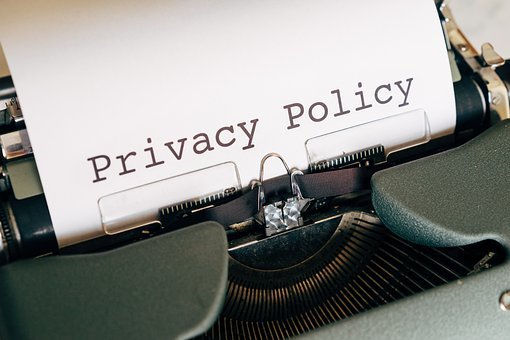 The aim of this exercise is for AAWID to learn how to surf the internet in a safety way.Activity 1. Statements about safe use of the InternetGive a red and green post-it to each participant. When someone agrees with a statement, he/she shows the green post-it. When someone disagrees with a statement, he/she shows the red post-it.Let the person/the group give his/her/their opinion about the following statements about safety.1. It is safe to send my bank account by email to someone unknown to me.2. It is safe to buy a new sweater on a web store unknown to me.3. I keep my personal information safe by using a password.4. Not everything online is true.5. I stop/think before I download or before I click.?6. I don’t think about the consequences of posting photos on Facebook.7. An antivirus program is important to keep my computer safe.8. I tell everything about my private life to someone new I have met on the Internet.Activity 2. Golden rules about Internet safetyAsk the participants to reflect on the following questions:Are you aware of the disadvantages of the Internet and the importance of using the Internet safely?Did you have already an unpleasant experience on the Internet? Tell us about it. See below some golden rules that help to use the Internet safely.Explain these rules to the person/group and let them talk about his/her/their experiences and practice.GOLDEN RULES:1. Keep your information and passwords private.2. Be careful about what you post online.3. Check your private settings.4. Shop safely in trusted websites.5. Choose safe passwords.6. Protect all your devices with an antivirus.7. Remember to log off.8. Check website URL.9. Check emails before opening them.10. Avoid phishing and scams.11. Keep kids safe online.12. Respect yourself and others online.13. Ask for help if you have any doubts.(downloaded from dreamstime.com)